« Swagger », de Olivier BabinetAvant le visionnage du filmJ’OBSERVE UNE  AFFICHE DE FILMObserve l’affiche et réponds aux questions.            B. J’APPRENDS DU VOCABULAIREFais des recherches dans un dictionnaire ou sur internet pour compléter le tableau.Par petits groupes, discute du sens de ces expressions. Est-ce que tu les as déjà entendues ? Où ?Jeunes issus de l’immigrationLes Français de soucheLa banlieueLa citéLe 9.3            C. JE COMPRENDS UNE BANDE-ANNONCERegarde la bande-annonce : https://www.youtube.com/watch?v=YDY4xNSt5mo Plusieurs thèmes y sont abordés, remets-les dans l’ordre.l’amour le racismel’urbanismeles français de souchela modeEst-ce que la bande-annonce a confirmé tes hypothèses sur le sujet film ?  Pourquoi ? Discute avec tes camarades.Après le visionnage du film             D. J’ÉCRIS UNE CRITIQUE DE FILMLis les critiques des spectateurs et classe-les de la meilleure (1) à la moins bonne (4).Après avoir vu le film, écris une critique. Parle des personnages, de l’histoire, de ce que tu as aimé ou non, etc. Tu peux aussi mettre une note au film.………………………………………………………………………………………………………………………………………………………………………………………………………………………………………………………………………………………………………………………………………………………………………………………………………………………………………………………………………………………………………………………………………………………………………………………………………………………………………………………………Poste ta critique sur le site Allocine. Va sur la page du film : http://www.allocine.fr/film/fichefilm_gen_cfilm=246813.html Puis clique sur . Crée un compte pour pouvoir écrire ton texte et mettre une note au film.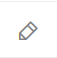 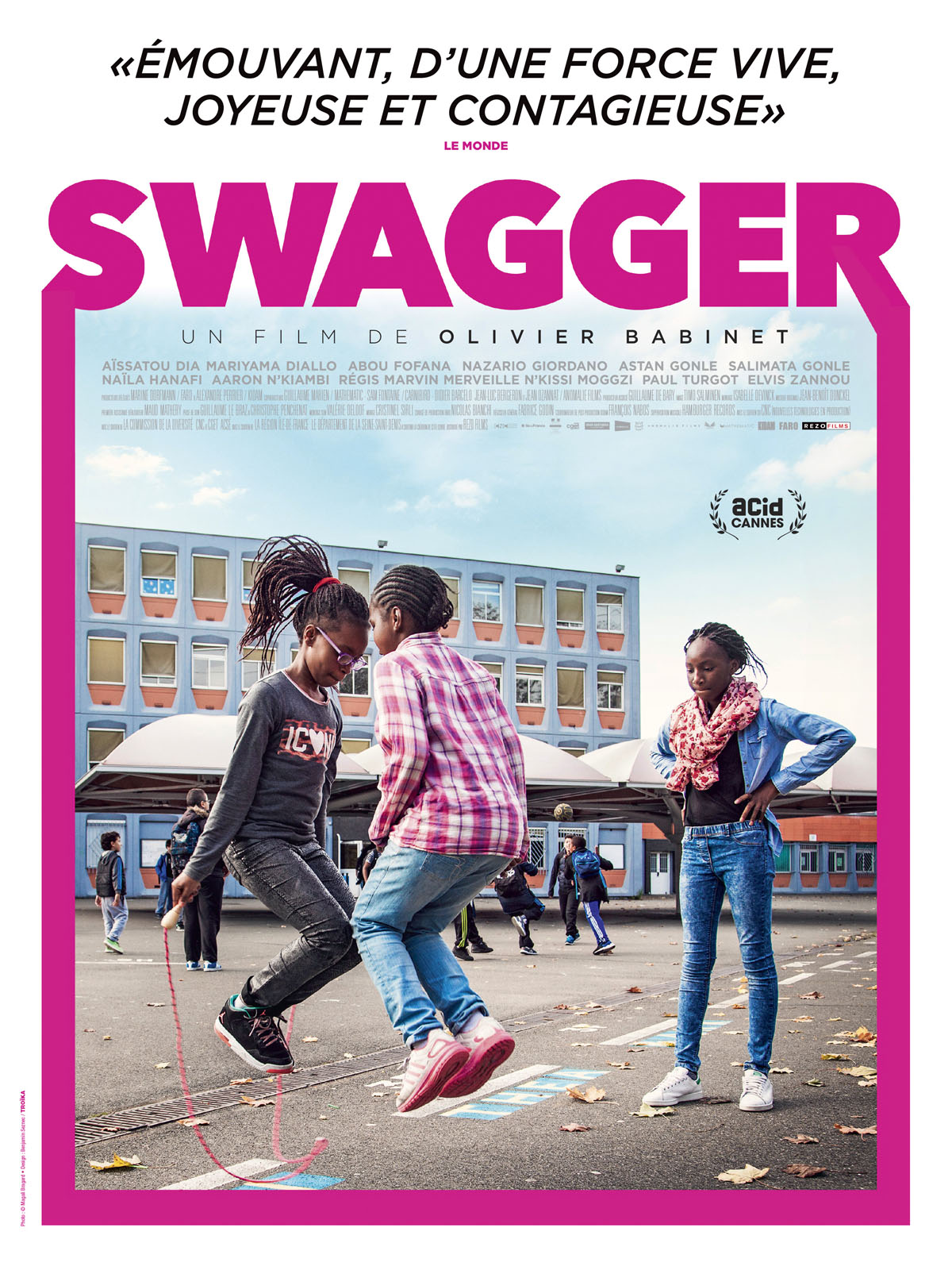 a) Cherche le sens du titre en français.……………………………………………………………………………………………………………………………………………………b) Qu’est-ce que tu vois sur l’affiche ?……………………………………………………………………………………………………………………………………………………c) D’après toi, de quoi va parler le film ? Discute avec tes camarades.Synonyme(s)Antonyme(s)Traduction en danoisRacismeToléranceIntégration Discrimination1er thème abordé2345……………….…………………………….…………………………………..Sysou, le 21/11/2016Avec de ridicules effets de mise en scène, Olivier Babinet propose une vision partielle (en tout cas on l'espère) de la jeunesse de banlieue dont une grande partie manque profondément de tolérance. Tinou64, le 16/11/2016Un bon documentaire où l'on découvre des jeunes plein de vie et loin de certains clichés réducteurs. Il aborde des difficultés communes à beaucoup d'adolescents, sans jugement et avec une grande sobriété.Hélène G, le 14/11/2016A voir et revoir sans modération. Un film qui donne de l'espoir et qui rapproche les gens.Anémone Merl, le 12/12/2016Un peu déçu par ce film. Ces gamins nous parlent pendant 1h20 et c'est tout. Pour dire que la moitié n'aura pas d'avenir et que personne ne les aide. C’est dommage.